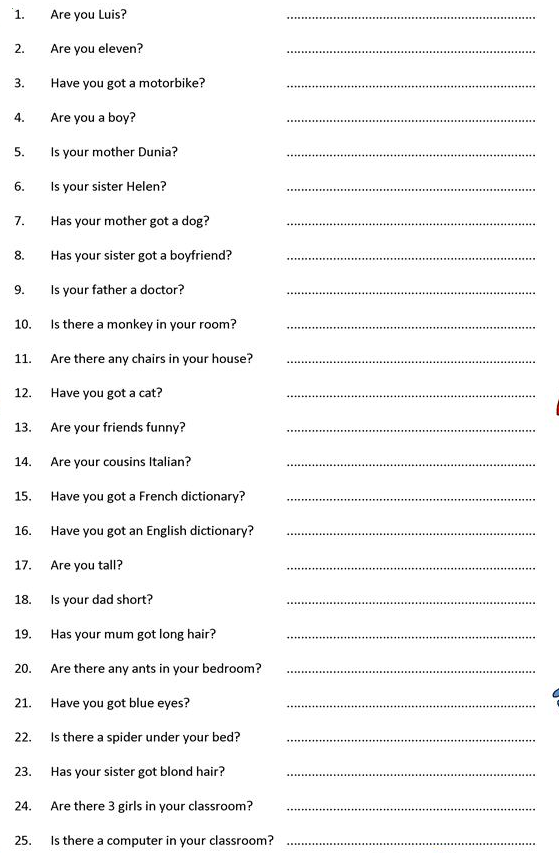 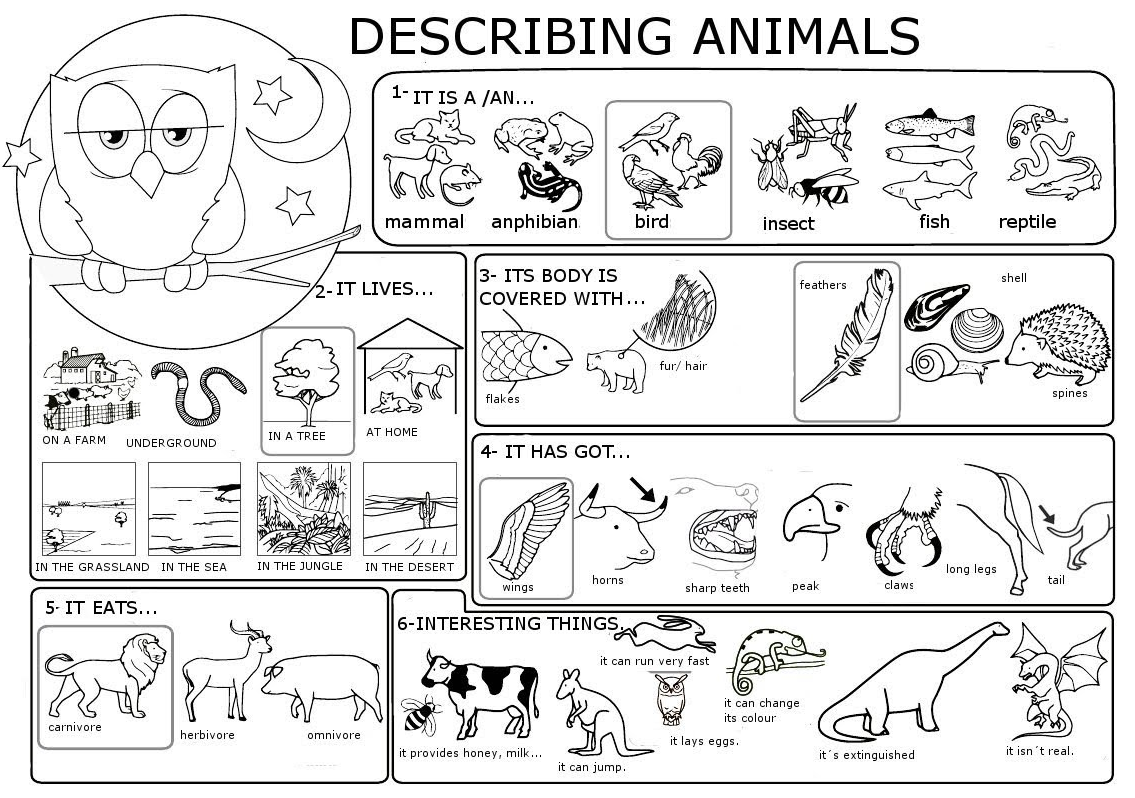 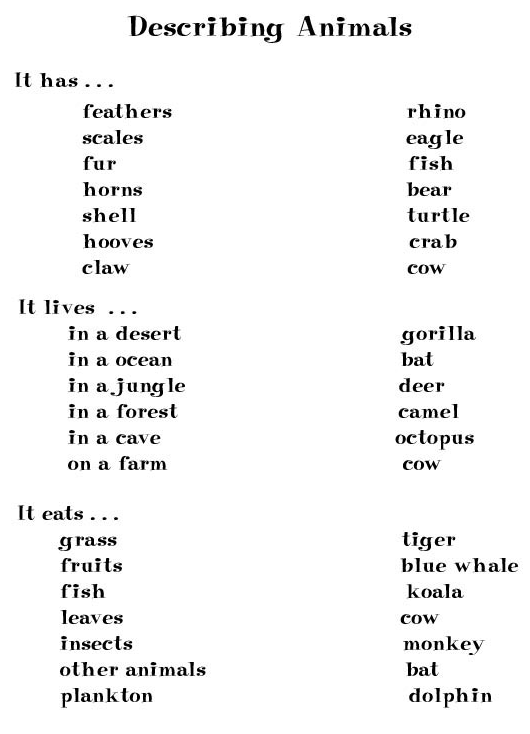 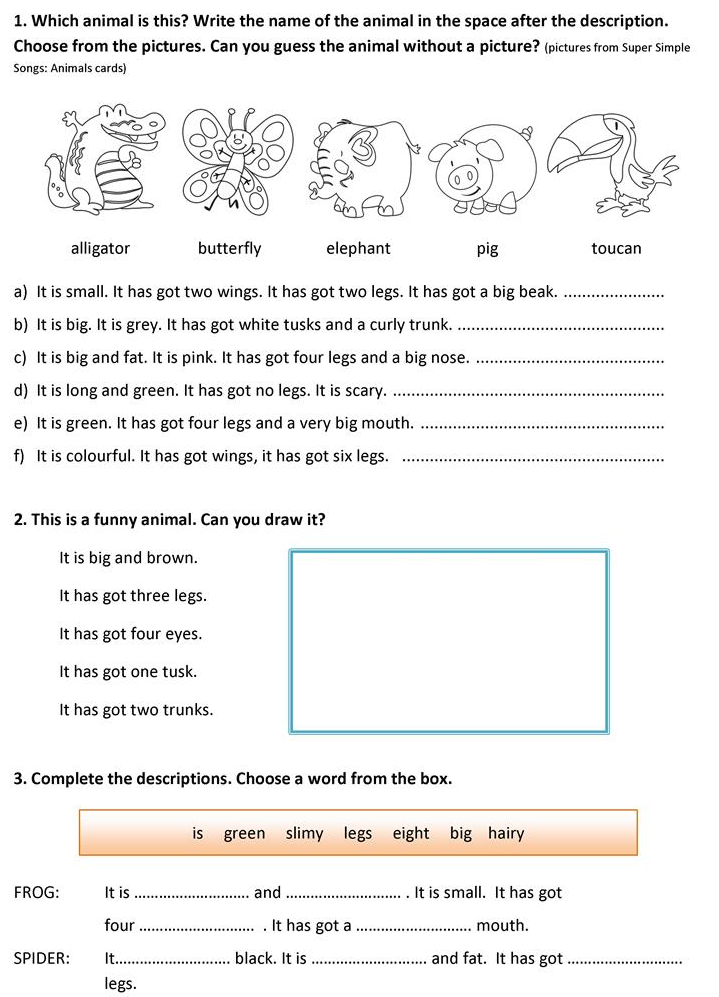 LIONGIRAFFEHORSESWANRABBIT / HAREMONKEYLIZARDBEECOWTURTLEELEPHANTSPIDERPARROTDOLPHINSHARKBEAR